                                                                                             Obec Trnovec nad Váhom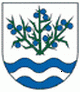 Materiál č. 7 na 20. zasadnutie Obecného zastupiteľstva v Trnovci nad Váhom dňa 12.12.2016K bodu programu 8:„ Návrh Všeobecne záväzného nariadenia, ktorým sa ustanovuje Požiarny poriadok Obce Trnovec nad Váhom “1. Dôvodová správaDôvodová správa k materiálu č. 7 na 20. zasadnutie OZ v Trnovci nad Váhom Požiarny štatút obce bol aktualizovaný z dôvodu aktualizácie členov dobrovoľného hasičského zboru, kde došlo k vylúčeniu neaktívnych členov a k pribratiu nových členov, ktorý sú prínosom pre dobrovoľný hasičský zbor. Zároveň došlo aj k doplneniu funkcie zástupcu veliteľa dobrovoľných hasičov, ktorý bol jednohlasne zvolený na riadnej porade aktívnymi členmi zboru. Zástupcom veliteľa hasičov sa stal Mgr. Oliver Berecz, a preto bola do požiarneho poriadku obce doplnená táto pozícia a Mgr. Berecz z pozície člena zboru preradený na pozíciu zástupcu veliteľa. Iné zmeny v požiarnom poriadku obce neboli realizované. Rozhodli sme sa toto VZN neriešiť cez dodatok, nakoľko by to občanovi komplikovalo prehľadnosť VZN, pretože k pôvodnému zneniu VZN by musel hľadať aj jeho dodatok. Toto VZN bolo predmetom rokovaní komisií finančnej a podnikateľskej, ako aj komisie životného prostredia, dopravy, výstavby a poľnohospodárstva s odporúčaním na schválenie VZN obecným zastupiteľstvom.Návrh Všeobecne záväzného nariadenia, ktorým sa ustanovuje Požiarny poriadok Obce Trnovec nad Váhom je prílohou tohto materiálu.